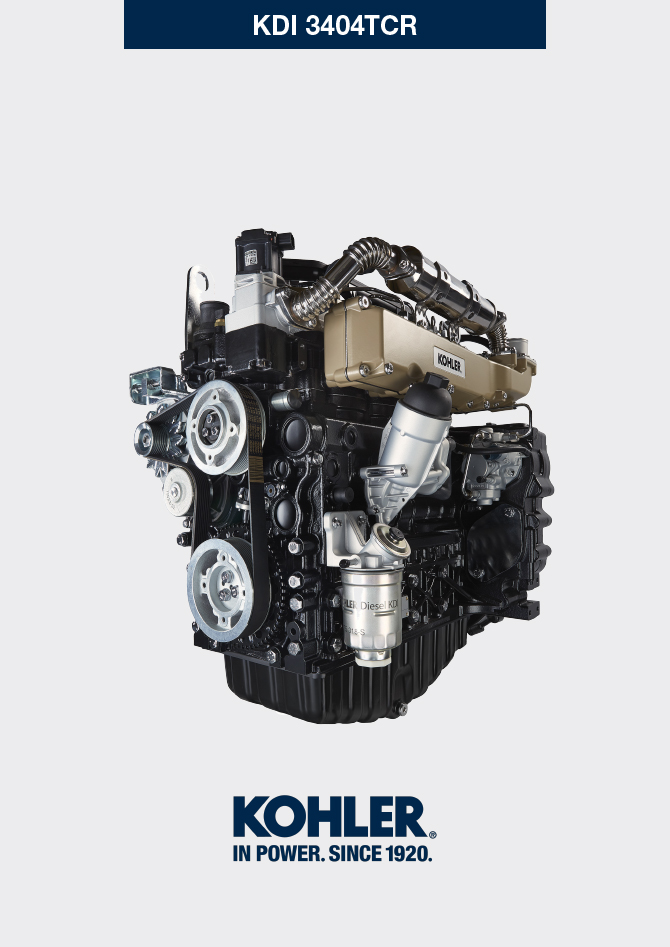 Information on adjustments'Waste Gate' opening valve regulation     Important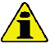 Before proceeding with operation, read Par. 3.3.2 .Regulation must not be carried out with the engine running.During the procedure in point 5 , pay special attention not to bend rod H .
Disconnect the hose A from the turbocharger.Connect a pressure reducer C to the network of compressed air.Position dial gauge D in such a way that feeler F rests onthe Waste Gate rod control valve extremity H (point E ).By using gradually the reduction gear C send the air to the Waste Gate actuator control L in order to move rod H forward by 1 mm (value M to check on dial gauge D). Pressure read on gauge B must be: 2500 mbar.If pressure is less or more than the indicated value, proceed as follows:
- Remove the retainer cotter pin (point E ) and disconnect rod H from the Waste Gate control lever.
- Tighten (to increase) / or loosen (to decrease) pressure of the ring nut of rod H until reaching the corrected calibration.
- Redo lock nut G .
- Reconnect rod H and assemble the cotter pin point E .
Fig 12.1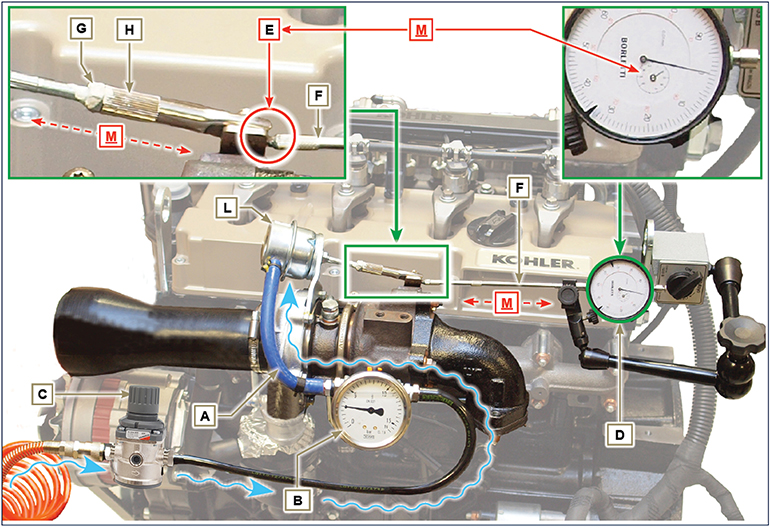 Air filter checkOil steam separator checkRubber hoses and manifolds checkOil leak checkOil pressure check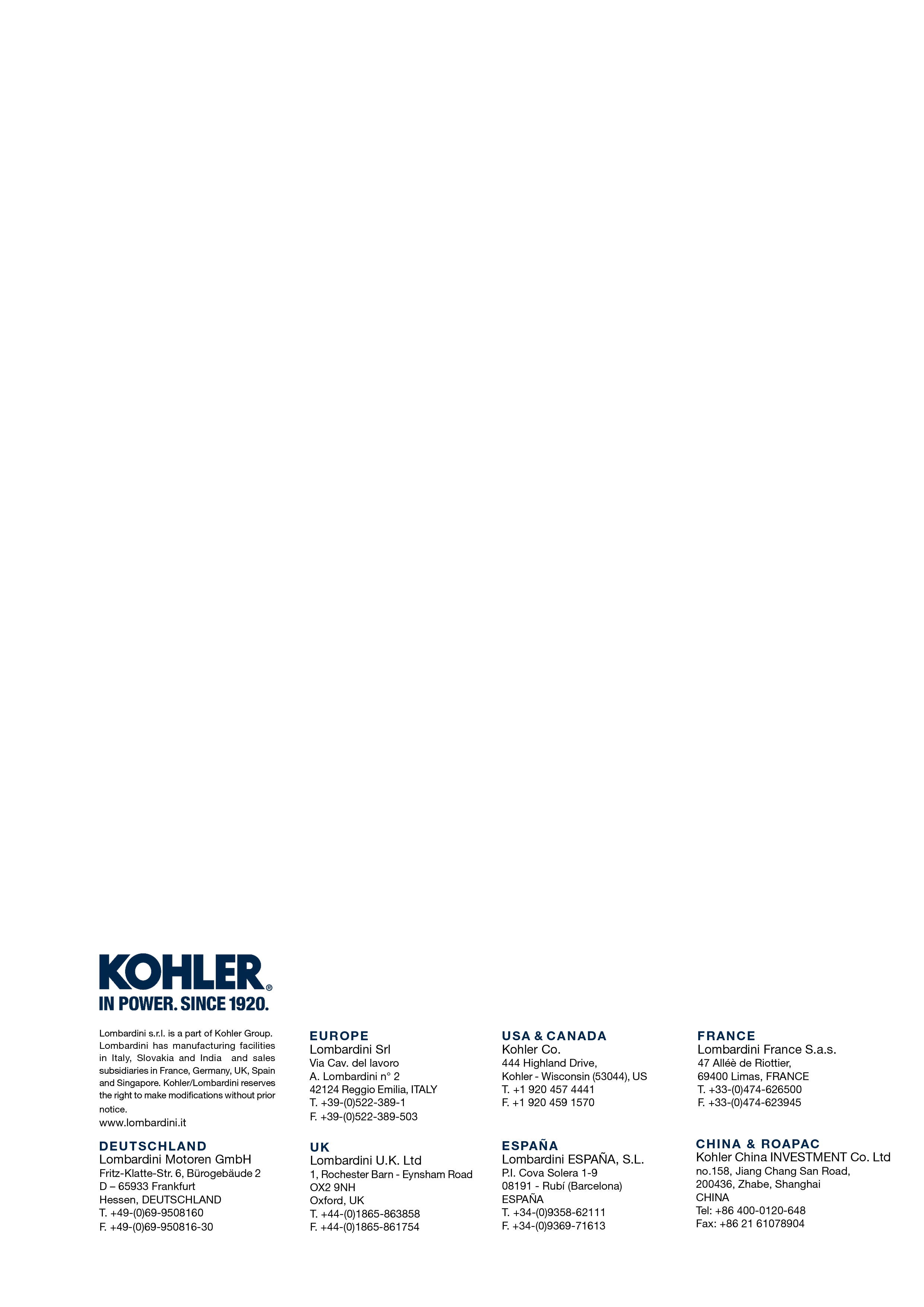 Information on adjustmentsKDI 3404 TCR Workshop Manual (Rev. 10.3)NOTE : Component not supplied by KOHLER .Refer to the technical documentation of the vehicle.   Important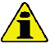 Before proceeding with operation, read Par. 3.3.2 .   ImportantBefore proceeding with operation, read Par. 3.3.2 .Loosen clamp B and remove hose C .Remove rapid fitting D from separator A .Start the engine at idle speed or without a load and check if air comes out from unions A1 and A2 .NOTE: If what is described in Point 3 does not occur, proceed with cleaning or replacing oil separator A and accurately clean all connecting
hoses, and repeat the operation from Point 3.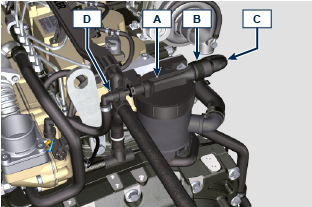 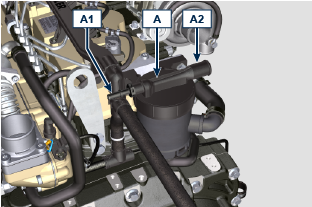    Important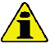 Before proceeding with operation, read Par. 3.3.2 .   ImportantBefore proceeding with operation, read Par. 3.3.2 .The check is carried out by applying slight deflection or bending along the tube/hose and next to the hose clamps.


Components must be replaced if they have clear signs of cracks, tears, cuts, leaks, or do not retain a certain degree of elasticity.
Check the condition of all rubber hoses A .Check whether there are any leakages of air, refrigerant, oil or fuel next to their connections.NOTE : Refer to the technical documentation of the machine for components that are not shown in the figure.
Fig 12.3 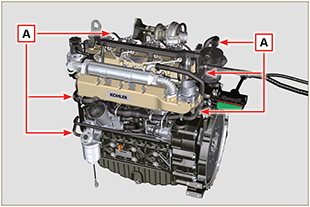    Important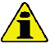 Before proceeding with operation, read Par. 3.3.2 .   ImportantBefore proceeding with operation, read Par. 3.3.2 .Check that there are no leakages next to area A .
Start the engine at idle speed or without a load and check whether there are any leakages next to area  A.It is anyhow necessary to also check the seals of all main components and their surface contact, such as:
- crankcase and gasket (side 1 a PTO) - oil sump and exhaust caps

- cylinder head and its assembled components

- rocker arm cover

- Timing system carter and gasket (side 2 a PTO) - oil dipstick housing or rod support tube.
NOTE: Perform the checks described in Points 1 and 2 periodically and during maintenance procedures.
It is also necessary to check for leakages on the components that are not listed.If necessary, disassemble the components that have a leakage and investigate the possible cause.
The components must be replaced otherwise they do notguarantee their sealing.
Fig 12.7


Fig 12.8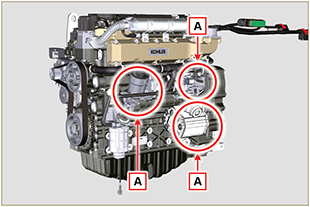 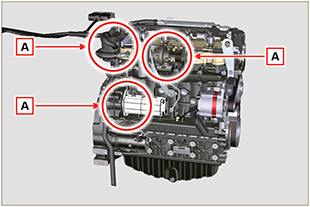    Important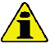 Before proceeding with operation, read Par. 3.3.2 .   ImportantBefore proceeding with operation, read Par. 3.3.2 .Replace the oil dipstick A with a thermocouple B (Fig. 12.6).Unscrew and remove the oil pressure switch C and screw on a 10 bar pressure gauge in its seat (Fig. 12.8) .
Start the engine at idle speed and without a load, check the oil pressure value according to the oil temperature (Fig. 12.7 ).NOTE : The graph in Fig. 12.7 illustrates the pressure line with speed of 1000 Rpm.If the pressure values are below the values indicated in Fig. 12.7 , check to identify the cause of the problem.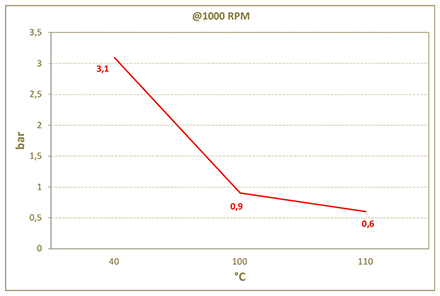 Fig. 12.7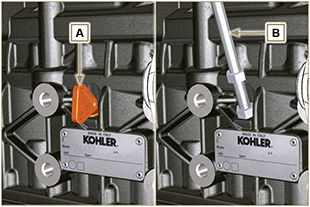 Fig. 12.6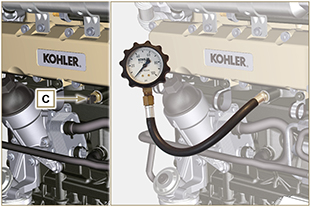 Fig. 12.8